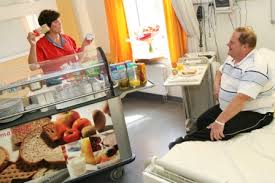 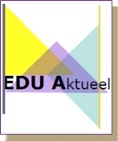 PortfolioDienstverlening en zorg 8Je werkt in het boek: Dienstverlening en zorg van Edu Aktueel.Je verzamelt bewijsstukken voor je portfolio door onderstaande opdrachten uit het boek te maken.Als je een opdracht af hebt, zet je er een kruisje achter op dit formulier.Lever dit overzicht regelmatig in (bijvoorbeeld in Teams of de ELO waar jullie mee werken).Laat regelmatig je docent je werk nakijken en hieronder aftekenen.Bekijk onderstaand filmpjeOpdracht: Tafel dekkenBekijk eerst dit filmpje: https://www.youtube.com/watch?v=79XVa59BU00Je gaat nu zelf een tafel indekken, op school, je stageplek of je werkplek.Je mag het ook thuis doen.Dek de tafel netjes in.Maak foto’s en plak ze hieronder.lever in.BewijsStukJijDocentOnderwerpenAssisteren bij de bedieningGastvrijheid40Noteer wat jij van de stellingen op blz.90 vindt. bespreek ze met elkaar.OnderwerpenAssisteren bij de bedieningGastvrijheid41Lees de tekst op blz. 91 en 92. Maak de opdracht op blz 92.OnderwerpenAssisteren bij de bedieningGastvrijheid42Maak de oefening op pagina 93. OnderwerpenAssisteren bij de bedieningGastvrijheid44Maak de oefeningen op pagina 94.OnderwerpenAssisteren bij de bedieningGastvrijheid45Extra opdracht: tafel dekken – zie volgende paginaOnderwerpenAssisteren bij de bedieningGastvrijheid46Lees goed de teksten op blz. 95-100.Doe de opdracht op blz. 101.OnderwerpenAssisteren bij de bedieningGastvrijheid47Maak de vragen op blz. 101-103https://www.youtube.com/watch?v=0RpyTSwkWXUGastvrijheid – do’s en dont’s- bij blz 94